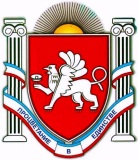 П О С Т А Н О В Л Е Н И Е« 29 »  сентября  2015г. № 318г. ДжанкойО мерах социальной поддержки отдельных категорий граждан, проживающих на территории Джанкойского района	В соответствии с Федеральными законами от 06.10.2003 № 131-ФЗ        «Об общих принципах организации местного самоуправления в Российской Федерации», 12.01.1995 № 5-ФЗ «О ветеранах», 24.11.1995 № 181-ФЗ  «О социальной защите инвалидов в Российской Федерации», Законами Республики Крым  21.08.2014 № 54-ЗРК «Об основах местного самоуправления в Республике Крым»,  14.12.2014 № 35-ЗРК «О мерах социальной поддержки отдельных категорий граждан и лиц, проживающих на территории Республики Крым»,   17.12.2014 № 36-ЗРК «Об особенностях установления мер социальной защиты (поддержки) отдельным категориям граждан, проживающим на территории Республики Крым», 17.12.2014 № 39-ЗРК «О социальной поддержке многодетных семей в Республике Крым», постановлением Совета министров Республики Крым от 23.12.2014  № 575  «О порядке предоставления отдельным категориям граждан Республики Крым мер социальной поддержки на льготный проезд и Порядке возмещения юридическим лицам и индивидуальным предпринимателям недополученных доходов в связи с предоставлением мер социальной поддержки по льготному проезду»,  статьями 44, 67 Устава муниципального образования Джанкойский район Республики Крым, на основании решения коллегии администрации района от          23.09.2015 года администрация Джанкойского района п о с т а н о в л я е т:Информацию о мерах социальной поддержки отдельных категорий граждан, проживающих на территории Джанкойского района принять к сведению (прилагается).Департаменту труда и социальной защиты населения администрации Джанкойского района:2.1. Постоянно проводить разъяснительную работу по вопросам предоставления мер социальной поддержки отдельных категорий граждан.2.2. Обеспечить предоставление социальных гарантий льготным категориям граждан, установленных законодательством Российской Федерации и Республики Крым.3.       Рекомендовать главам администраций сельских поселений:3.1.  Обеспечить  проведение информационно-разъяснительной работы среди граждан поселений по вопросам предоставления мер социальной поддержки.3.2.	Рассмотреть возможность возложения обязанностей уполномоченного по социальным вопросам на одного из специалистов администрации сельского поселения.    4.    Контроль за исполнением данного постановления возложить на заместителя главы администрации района Пономаренко А.А.Глава администрацииДжанкойского района 						    		   А.И. БочаровРЕСПУБЛИКА КРЫМАДМИНИСТРАЦИЯ ДЖАНКОЙСКОГО РАЙОНААДМIНIСТРАЦIЯ ДЖАНКОЙСЬКОГО РАЙОНУ РЕСПУБЛІКИ КРИМКЪЫРЫМ ДЖУМХУРИЕТИ ДЖАНКОЙ БОЛЮГИНИНЪ ИДАРЕСИ